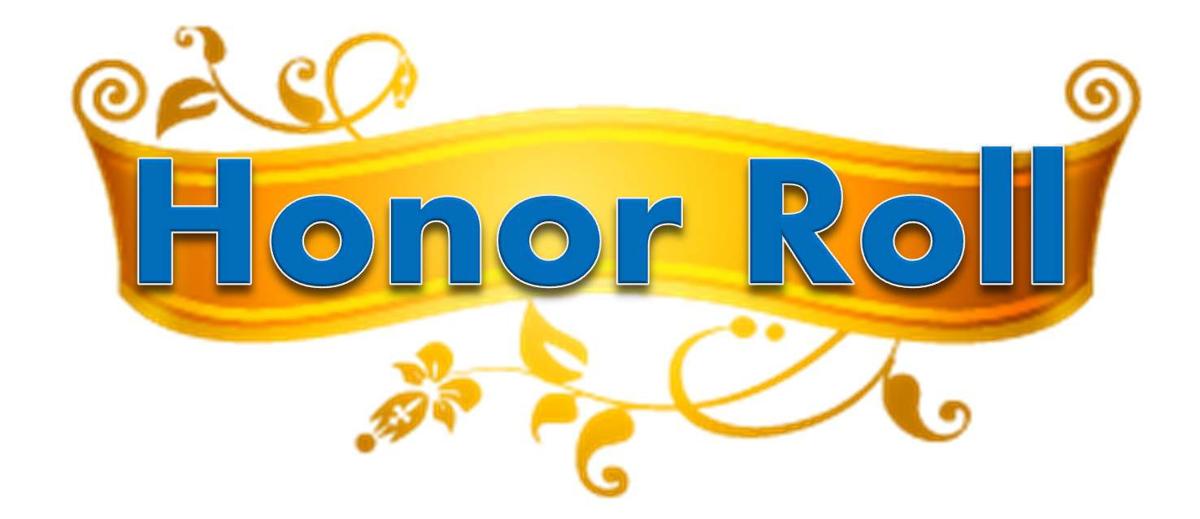 CENTRAL BAPTIST CHURCH2020 – 2021 School Term4th Marking PeriodKendrell ChambersKen’ya Williams FanningLaurin HannibalNasir JacksonFeasia LakeZaria LakeCharles PriceI’Rihaunna Wheatle